Nike Air Max na Ceneo.plObuwie Nike Air Max nie trzeba nikomu przedstawiać. To najchętniej wybierany model przez każdego. Nowoczesny design i wygoda to jedne z wielu zalet tych butów. Zobacz już dziś <strong>Nike Air Max na Ceneo.pl</strong>Nike Air Max buty dla każdegoNike Air Max na Ceneo.pl oraz w wielu innych sklepach internetowych i stacjonarnych to jeden z najczęściej i najchętniej wybieranych modeli obuwia. Cechują się świetny wyglądem, nowoczesnym designem oraz wygodą podczas noszenia. Air Max'y to buty, które można wykorzystać do wykonywania każdej codziennej czynności. Sprawdzą się świetnie podczas biegania czy też jazdy na rowerze. Szeroki wybór kolorystyki butów Nike umożliwia każdemu bardzo łatwe dopasowanie do codziennego outfitu. Jest to model, którego firma nie musi reklamować, ponieważ nigdy nie brakuje na niego chętnych. Każdy model Nike Air Max, który pojawia się w sprzedaży jest hitem. 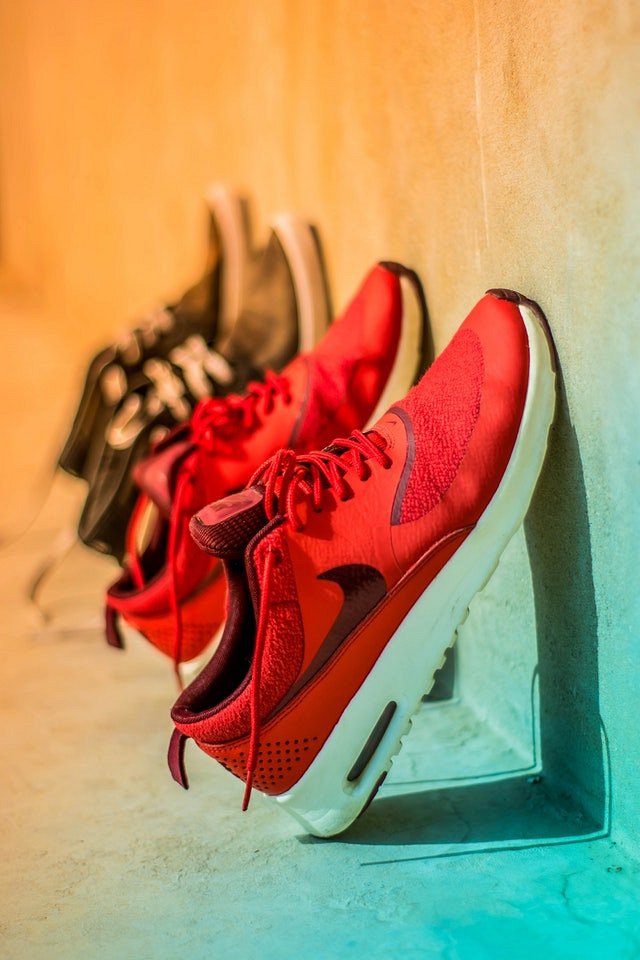 Specyfikacja butów Air MaxWszystkie buty Nike Air Max na Ceneo.pl charakteryzują się unikalnym systemem amortyzacji. Sprawia on, że te buty są bardzo wygodne i dają użytkownikowi ogromny komfort. Zastosowana poduszka amortyzuje każdy wstrząs jaki powstaje podczas chodzenia. Pozwala to na ochronę naszych stóp przed kontuzjami, które mogą powstać podczas chodzenia, czy też biegania. Co jest również ważne ta poduszeczka nie traci swojego działania, jest cały czas odpowiednio elastyczna.Nike Air Max na Ceneo.pl